Workington Town Council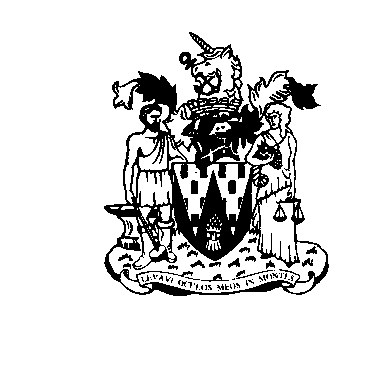 Town Hall, Oxford Street, Workington, Cumbria CA14 2RSTelephone: 01900 702986Email: office@workingtontowncouncil.gov.ukWebsite: www.workingtontowncouncil.gov.ukMinutes of the Environment Committee Meeting of Workington Town Council, 7pm on 20th January 2022 at the WTC Community Centre, Princess Street, Workington.In attendance: Cllr Will Wilkinson as an ex officio member of the committee in his role as Deputy Mayor. Town Clerk.E22.00		ApologiesApologies were received and accepted as being for approved reasons under the terms of the Local Government Act 1972, s85, from Cllr C Armstrong, Cllr R Briggs, Cllr Janet King and Cllr P Scott.  Vote to accept apologies from Cllr C ArmstrongFor : 4		Against : 0		Abstain: 0Vote to accept apologies from Cllr R BriggsFor : 4		Against : 0		Abstain: 0Vote to accept apologies from Cllr J KingFor : 4		Against : 0		Abstain: 0Vote to accept apologies from Cllr P ScottFor : 4		Against : 0		Abstain: 0E22.01		Declarations of InterestNone.E22.02		Exclusion of Press and PublicNo issues that require the exclusion of press or public.E22.03		Minutes of the last meetingTo receive the minutes from the meeting on 4th November 2021 and affirm them as a true record.Vote to accept minutes of 4th November 2021For : 4		Against : 0		Abstain: 0Resolved: To accept the minutes of 4th November 2021 as a true record. E22.04		Progress review.Benches for Harrington Marina – waiting response from ABCPana court and Hoops for Harrington Marina – 3 options have been rejected (see handout) as being unsuitable. Cllr HH thought site 3 was the best option and asked us to approach ABC again.Disabled swing at Harington Marina – on orderNew storage containers – delivered and being used by the estates team. Resolved: To approach ABC regarding site 3 (above) for permission to place Pana court.E22.05		AllotmentsThe committee considered the cost of installing water butts at the 4 allotment sites that currently have piped water. There are 126 sites with a cost of £50 per butt giving a total of £6,300.00.The committee discussed if there was a less expensive butt available? The TC explained that there was no budget available in the Allotment budget this year. Cllr HH asked for funds to be explored. Resolved:  To investigate a less expensive water butt. Resolved:  To investigate any available funding. E22.06		Trim TrailThe committee were informed that a grant had been received from CCC for £35,500.00 in retrospect of works undertaken in Vulcan Park. The committee were asked to consider using part of this grant for a Trim Trail for Vulcan Park. The committee agreed that no more then £12,000.00 should be spent on removing the adult gym and installing a Trim Trail – used for teenage children.Vote to allow no more that £12,000.00 for a Trim Trail in Vulcan Park For : 4		Against : 0		Abstain: 0Resolved: To install a Trim Trail (and remove the adult gym) in Vulcan Park spending no more than £12,000.00. E22.07		Westfield Play AreaThe committee considered an offer of £5,000.00 from Westfield housing association for the procurement and installation of a play area in Westfield.  As the play area is likely to cost in the region of £60,000.00 to £70,000.00 it was rejected by the committee.Vote to reject the offer of £5,000.00 from Westfield Housing AssociationFor : 4		Against : 0		Abstain: 0Resolved: To reject an offer from Westfield Housing Assoc of £5,000.00 towards to cost of a new play area in Westfield.E22.08		Park Play Strategy The committee considered the draft Play Strategy policy with future planning, they agreed that the policy was acceptable, however future planning was considered more appropriate to be taken to FC.Vote to accept Play Strategy PolicyFor : 4		Against : 0		Abstain: 0Resolved: To take the Play Strategy policy with future planning to FC.E22.09	    	Benches 	The committee considered the installation of two picnic benches at Workington Harbour viewing platform. Costings for benches and seek relevant permissions.Resolved: To cost two picnic benches for Workington Harbour View.Resolved: To seek relevant approval to fit two picnic benches at Workington Harbour View.E22.10.	Available Grants  The committee were informed that WTC had recently received two grants from CCC the first in retrospect of works and activities already occurred in Vulcan Park (for £35,500.00) and one to instal a ‘Bee Happy’ wildlife garden in Vulcan Park (of £6,000.00). Both grants are required to be used by 31st March 2022, as the first grant is in retrospect this is already allocated. The committee agreed that resources for the ‘Bee Happy’ garden be purchased and the garden planted in March/April – local schools will be invited to assist with planting.Resolved: To note the award of two grants from CCC.Resolved: To purchase resources for the ‘Be Happy’ garden.Resolved: To invite local schools to help plant the ‘Bee Happy’ garden.E22.11.	Lighting for Vulcan ParkThe committee discussed the possibility of reinstalling the cast iron original streetlights to Vulcan Park. The lights have been located and require a complete overhaul – to clean and coat the outside each light will cost £500.00. The committee require total costings for refurbishment and fitting for the lights.Resolved: To obtain costings for the total refurbishment and fitting for the cast iron streetlights in Vulcan Park.E22.12		Bowling Club/Green The committee considered an objection to the sign at the bowling green, the opinion being that the sign should should be changed as it currently gives the impression that the Bowling Club own/run the Bowling Green.Toni Peterson and a representation from the Vulcan Park Bowling Club addressed the committee with the following comments…The club are saddened at the opposition to the sign which is meant as a welcome to anyone who would like to try bowling…they feel that there had been too many years of pedantic complaints and they wished to end the issues. It was agreed that the sign would say ‘Vulcan Park Bowling Green – Home of Vulcan Park Bowling Club’, with additional contact details and the WTC logo. Vote to accept the change to the Bowling Club/Green signage. For: 4		Against: 0		Abstain: 0Resolved: To provide a new sign to be placed outside of the Bowling Green to state. Vulcan Park Bowling Green – Home of Vulcan Park Bowling Club’ with additional contact details and the WTC logo.The meeting closed at 20.13.N.B. For the purposes of these minutes the term Resolved refers to the committees promise to take this issue to WTC Full Council meetings as part of these minutes.Cllr H Harrington (Chair)PresentCllr C ArmstrongApologiesCllr R BriggsApologiesCllr G GlaisterPresentCllr P ScottPresentCllr S StoddartPresentCllr J KingApologiesCllr L Williams ApologiesCllr W WilkinsonPresentCllr D FarrerPublic Gallery